1	理事会2022年会议最后会议开幕1.1	秘书长宣布开会并欢迎与会者来到布加勒斯特，同时感谢东道国和主办城市提供的良好会址和设施。他对所有理事面对过去四年的巨大挑战表现出的非凡合作精神表示赞赏。1.2	主席欢迎与会者来到布加勒斯特，并感谢罗马尼亚当局的热情款待。他期待本着合作和对话的精神与理事们开展合作。1.3	罗马尼亚理事欢迎与会者来到布加勒斯特，并预祝理事会和全权代表大会圆满成功。1.4	随后，理事们在发言中感谢罗马尼亚所做的筹备工作和提供的优良设施。2	经审计的2021财年财务工作报告和外部审计员的报告
（C22/43、C22/101和C22/104号文件）2.1	总秘书处代表介绍了经审计的2021财年财务工作报告所包括的C22/43号文件。2021年的预算执行产生的360万瑞郎的运营盈余，连同此前共计120万瑞郎的划拨结余，已根据相关决议和决定进行了分配。总体而言，国际电联当前的财务状况健康良好，与2020年相比，应收账款稳定在3 990万瑞郎，离职后健康保险（ASHI）精算负债大幅减少，从2020年的6.318亿瑞郎减至2021年的5.4563亿瑞郎。2.2	外部审计员介绍了关于2021年财务报表和国际电联2021年世界电信展账目审计的C22/101号文件。四年来，审计首次形成了无保留的审计意见，反映了秘书长为弥补缺陷所做的努力。然而，正如审计报告所载的建议所述，仍需在多个领域采取行动。他还介绍了C22/104号文件所载有关美洲区域代表处审计的特别报告，并提出了更严格适用程序的建议，以期在资产管理、人力资源、与东道国的关系和采购方面增强透明度、职责分工和监督。2.3	来自美洲区域代表处所在地巴西的理事强调了巴西与国际电联之间的长期合作。他的政府渴望为讨论C22/104号文件表达的关切作出贡献，在他看来，与其说这是结构问题，不如说是提出了完善的必要性，而且在某些情况下（治理和远程工作问题）超出了区域代表处的职责范围。鉴于新冠肺炎疫情后萌生的新管理愿景，由理事会财务和人力资源工作组（CWG-FHR）研讨这些问题或许更为适宜。2.4	理事们对意大利审计院的外部审计员在10年期间所作的杰出工作表示赞赏。许多人还强调了确保即将离任和即将上任的外部审计员之间平稳过渡的重要性，一位理事要求在交接后向理事会2023年会议提交报告，说明审计报告中各项建议的落实情况，并在其中增加新外部审计员看法的内容。2.5	关于C22/104号文件，两位理事对美洲区域代表处的工作深表赞赏，并期待与巴西政府合作解决发现的任何问题。其他理事注意到文件中提出的部分建议具有共性，建议将它们转发给所有区域和地区办事机构，以改善尽职调查和治理。一位理事指出，虽然国际电联近年来完善治理的成果颇丰，但仍有某些程序未予触及，对国际电联的规则和条例解释不一。务必确保这种例外情况不会成为惯例。2.6	就C22/101号文件而言，理事们祝贺秘书处取得了积极的审计结果，并对ASHI负债的下降表示满意。两位理事建议外部审计员指出哪些建议是重点，以及文件的每一部分如何与议程的其他议项挂钩。事实上，报告中提出的问题 – 内部控制、ASHI负债、现金流管理（包括所有超过5 000瑞郎的支出均需两人签字的建议）、风险缓解和消除（特别是关于塔楼的估值）– 无法在现有时间内讨论；应将它们提交未来的理事会会议在相关议项下审议。一位理事在提到关于国际电联世界电信展的建议时说，只要不超过全权代表大会确定的预算限额，欢迎所有提高该活动吸引力的合理建议。另一位理事指出，外部审计员关于内部审计的大多数建议符合联合检查组关于联合国系统审计职能改革的报告，并已被纳入独立管理顾问委员会的新职责范围。2.7	一位理事就C22/43号文件提问说，如果净资产和现金流量都增加了，为什么正常预算仍然出现赤字。另一位表达同样关切的理事建议，鉴于国际电联面临的财政困难，可以考虑减少费用昂贵的外部顾问人数；在某些情况下，有关工作可交由合格的工作人员完成。第三位理事要求澄清文件第15和18段所示的2021年收入数字差异。2.8	外部审计员指出，C22/104号文件以一项免责声明开始，大意是所提出的意见和建议旨在活跃关于一区域代表处以及国际电联区域机构应如何运作的内部讨论。它们并不意味着对东道国的任何批评。该报告以美洲区域代表处为重点，因为外部审计员曾到访那里，因而有衡量进展之机。区域代表机构的每次扩展，都须注意内部控制的有效性，以弥补现有缺陷。作为一家独立的外部审计机构，意大利审计院无法推荐任何实体对塔楼进行重新估值。评价应当准确，而估值实体的选择必须按照国际电联的采购程序进行。为此，从联合国系统内选择一个能够独立解决这一问题的实体肯定更为适宜。2.9	财务资源管理部（FRMD）主任说，确保离任和新任外部审计员之间平稳过渡的工作已于2021年开始，并仍在进行中。他在回答理事们就C22/43号文件的质询时表示，现金流量表涉及整个国际电联的综合财务报表，其中包括预算外资金、对国际电联新总部办公楼项目的捐款以及通常会在全权代表大会召开前支付的欠款。因此，现金流量总体有所增加，但与此同时，正常预算收入低于预期造成的赤字，迫使秘书处削减支出。秘书处为预防赤字，正在与外部审计员密切合作。他就ASHI的负债补充说，始终会拨付部分年终盈余补充相关准备金，以保持其稳定。2.10	2022年3月，理事会批准了新的国际电联问责框架，以完善内部控制和风险管理。秘书长随后发布了一项行政规定，为该框架的实施奠定了法律基础，但由于正常预算收入低于预期，实施进度有所放缓。秘书处将向理事会2023年会议报告该框架的执行情况。2.11	2021财政年度经审计的财务工作报告（C22/43号文件）得到批准，附件A中所载的决议获得通过。批准了对2021年财务报表和国际电联2021年世界电信展账目的审计，以及关于美洲区域代表处审计的特别报告（C22/101和C22/104号文件），恳请秘书长就其中所载建议采取行动，并就这一行动向理事会2023年会议做出报告。2.12	电信发展局主任深切感谢外部审计员为确保国际电联良好的资源管理所提供的指导，并补充说，将与所有区域和地区办事机构分享C22/104号文件中提出的建议。2.13	主席对外部审计员所做的工作表示感谢。2.14	秘书长也对外部审计员10年来为国际电联营造良好环境所做的辛勤工作深表感谢，并向他和他的同事颁发了国际电联证书，以表彰他们对国际电联的奉献。3	独立管理顾问委员会（IMAC）的补充报告（C22/22(Add.1)号文件）3.1	独立管理顾问委员会（IMAC）主席介绍了C22/22号文件补遗1，该文件补充了该委员会的第11份年度报告，并载有IMAC关于2021-2022年活动的详细报告。它还阐述了IMAC对外部审计员提交的2021年财务报表报告的看法。他强调了补遗中提出的一些建议，并提请特别关注供秘书处采取行动的系列建议。他感谢国际电联管理层的不懈支持。3.2	主席感谢IMAC所作的重要工作。3.3	理事们赞扬了IMAC所作的有益工作，对建议表示欢迎，并将在预算范围内付诸实施。国际电联管理层支持IMAC工作的意愿彰显了对治理问责制的坚定承诺，并应当持之以恒。有人建议，IMAC报告需要一个关于项目相关风险的附件和概述预算影响的报告。一位理事注意到外部审计员在第三道防线中发现的薄弱环节，表示应加强IMAC并完善报告制度；还希望获得关于IMAC自我评估的进一步信息。另一位理事就C22/22(Add.1)号文件第3.4款询问，是否已经解决了与资产跟踪和管理控制有关的所有问题，并建议第3.5款用其他表述替代“繁荣”一词。另一位理事说，应优先加快执行尚未落实的IMAC建议，并呼吁制定明确的开展伦理相关培训活动的方法。一位理事强烈支持对IMAC职责范围的拟议修订。3.4	IMAC主席在回应理事们关于建议2（2002年）的澄清要求时指出，负责国际电联总部建设项目实施的指导委员会在2018年得到加强。然而，鉴于总部大楼项目的成本和规模以及可能的风险，包括及时完工和成本超支，IMAC建议增加一名有经验的技术人员，以确保有效的治理和监督。在IMAC进一步讨论后，将向理事会介绍所需的资格和规范。针对其他意见，他同意加强第三道防线，但指出，外部审计员发表无保留意见的事实意味着不存在影响财务报表的重大错报。IMAC将努力确保外部审计员的建议，包括那些尚未落实的建议付诸实施。IMAC定期进行自我评估，联合国系统目前正在考虑对咨询和监督委员会采用外部评估和同行评审的方式。他感谢理事会成员提出修改IMAC职责范围的建议。3.5	总秘书处代表在回答一问题时表示，有关目前未决的六项IMAC建议的工作正在进行中，秘书处将很高兴提供关于建议落实行动的进一步信息。3.6	秘书长指出，国际电联管理层与IMAC开展了密切合作，并最真诚地感谢IMAC成员及其主席的专业精神和辛勤工作。他向理事会通报说，在日内瓦举行的委员会最后一次会议上，他向IMAC成员颁发了证书，以表彰他们对国际电联做出的奉献。3.7	会议批准了C22/22(Add.1)号文件及其供秘书处采取行动的建议。会议于12时30分休会，于14时复会。4	离职后健康保险基金（ASHI）负债的报告（C22/46号文件）4.1	总秘书处的代表介绍了C22/46号文件，对ASHI截至2021年12月31日的情况做了说明。负债的减少是由于改变了用于负债计算的财务假设。她提请会议注意为ASHI债务融资所采取的某些行动。4.2	理事们对报告表示欢迎。一位理事说，尽管她的国家对报告的负债下降表示欢迎，但也支持通过共同努力和正常预算捐款，减少依然居高不下的ASHI负债。4.3	一位理事表示，理事会应更多关注精算负债，外部审计员对其影响做了重点说明。因此，未来的理事会会议应进一步探讨ASHI负债问题。CWG-FHR或一个专门的专家组应详细考虑联合国ASHI工作组提出的建议，以及国际电联可从执行这些建议和加入联合国工作人员疾病和事故互助保险协会（UNSMIS）中的获益。还需要获得关于该工作组提议的成本控制措施的更多信息。4.4	FRMD主任在回答理事们的提问时说，联合国ASHI工作组建议对自2022年1月1日起招聘的职员的薪金总额每年征税5.35%，作为帮助各组织支付其长期负债的融资，但他指出，联合国大会尚未作出最后决定。他概述了国际公共部门会计准则（IPSAS），特别是IPSAS39提出的报告要求的变化，指出ASHI负债只有在国际电联停止其活动的情况下才能支付，而这是极不可能的。国际电联管理层正在尽一切努力，包括通过分配预算盈余，减少负债并增加ASHI基金。他回顾了国际电联对现任和退休职员的医疗保险义务，并表示，庞大的退休群体和高昂的医疗费用导致高负债率。虽然不同的组织有不同的业务模式，但这个问题并非国际电联一家独有，2020年1月加入UNSMIS的决定，将国际电联置于谈判更好价格的更有利地位。秘书处将很乐意向CWG-FHR会议做出报告，并对减少负债的进一步建议持开放态度。4.5	C22/46号文件被记录在案。5	欠款与欠款专帐（C22/11(Rev.1)和C22/INF/17(Rev.1)号文件）5.1	FRMD主任在介绍C22/11(Rev.1)号文件时表示，由于根据第41号决议（2018年，迪拜，修订版）和第152号决议（2014年，釜山，修订版）施加的制裁、为收回欠款所做的努力以及为注销不可回收债务做出的决定，欠款金额已从2014年12月31日的5 220万瑞郎降至2021年12月31日的3 990万瑞郎。关于卫星网络申报（SNF），根据第545号决定（2007年），在有权修改其发票的28个主管部门/运营商当中，27个已结清欠款。5.2	他在回答一位理事的问题时表示，根据理事会1999年会议批准的导则，理事会将批准注销已按照与秘书长商定的还款时间表结清欠款但无力全额支付利息的债务人的欠款利息，以及不再活跃的实体所欠的总计4 264 948.35瑞郎的不可回收债务，同时从债务人账户准备金中提取相应款项。注销不会对正常预算产生影响。5.3	他就另一位理事的评论解释说，注销对已全额支付欠款利息的少数成员来说并非不公平，因为它们只涉及根据商定还款时间表收回的多年前的欠款；考虑到新冠肺炎疫情的影响，对欠款利息实行六个月的宽限期；希望重新加入国际电联的前成员无需结清导致其被除名的欠款。5.4	C22/11(Rev.1)号文件被记录在案，授权秘书长注销欠款和不可回收债务的利息4 264 948.35瑞郎，附件B所载的决定草案获得通过。6	审查会费豁免实体的名单（C22/100号文件）6.1	FRMD主任说，C22/100号文件阐述了秘书处根据理事会2017年会议修订的标准，对免缴会费的132个国际性组织进行审查的结果。秘书长建议理事会批准附件2所列84个组织在2024-2027年期间的会费豁免地位；将附件3中所列的19个组织提交CWG-FHR 2023年会议，以便将建议提交理事会2023年会议最终批准；不延长附件4所列29个组织的会费豁免地位，因为它们没有提交正式的延期申请。6.2	一位理事询问，附件3所列的显然曾经符合会费豁免标准的组织是否不再符合标准，以及“正式”豁免申请由什么构成。另一位理事要求对经修订的标准1（实体必须从事一般的电信工作，还是具体的ICT工作？）和3（如何评估向部门做出积极贡献的实体的地位？）做出说明。两位理事指出，对于附件3所列的实体，其中一些成员已经是国际电联部门成员，这些成员实际上向国际电联支付了两次费用，因此建议秘书处对这种情况予以考虑。一位理事认为，标准及其适用方式不够明确，没有说明每个组织的活动水平或对国际电联的影响。一旦掌握这一信息，就应向成员国提供。另一理事指出，来自小国的实体寥寥无几；应该审议这些标准，以便将这些国家的经济状况考虑在内。6.3	一位理事指出，2022年全权代表大会（PP-22）将研究成员资格和创收问题，建议将有关附件2的决定推迟至CWG-FHR审议，并提交理事会2023年会议批准。然而，另一位理事指出，只推迟一项建议可能导致以不同标准对不同实体做出评估。第三位理事说，如果附件2中所列的组织完全符合标准，该附件应该得到批准；她建议按原样批准该文件，并在2024年前修订标准。6.4	一位理事指出，鉴于国际电联拥有大量雄心勃勃的项目，所有豁免都必须合理，并符合《公约》的规定。他赞同该文件，但提出理事会2023年会议可能需要根据国际电联的财务状况审议这一情况。6.5	一位理事指出，一个已申请豁免的实体没有出现在名单上，主席指出，秘书处的审查涉及以往的豁免实体，而非新的申请方。此外，审查是根据理事会2017年会议批准的标准进行的。或许到了重审这些标准的时候了。6.6	考虑到成员国提出的意见和关切，秘书处的代表说，（鉴于新的豁免期为2024-2027年，）所有有关此事项的决定可推迟到CWG-FHR，以便进行更详细的审议。6.7	主席认为理事会希望将有关C22/100号文件附件2至4的决定推迟到理事会2023年会议，即下一次CWG-FHR进行审议之后。6.8	会议对此表示同意。7	2022年财务状况和预算执行情况（C22/102(Rev.1)和C22/103号文件）7.1	FRMD主任介绍了C22/102(Rev.1)号文件，对截至2022年9月15日的预算情况和截至2022年12月31日的预算执行预测做了说明。报告强调了高于预期的支出和低于预测的成本回收收入带来的挑战，并概述了为确保预算执行不超支可用资源而正在采取的行动。自文件拟就以来，一组高级官员每周都在副秘书长主持下举行会晤，以确定进一步削减开支的途径。7.2	来自印度的理事介绍了C22/103号文件，提出了一系列确保国际电联预算健康平衡的意见和建议。7.3	理事们欢迎C22/103号文件提出的或与全权代表大会有关的宝贵建议。提请会议关注关于“世界咖啡屋”和加强区域代表处作用的提案，一些议员呼吁进一步下放权力。还有人指出，鉴于对发展中国家可能产生的影响，对有关会费单位的任何审议工作都要考虑周全；一位理事建议，CWG-FHR应在PP-26之前解决这一敏感问题，而另一位理事则表示，提高会费单位应被视为最后手段。有人建议，应将审议中的文件移交理事会2023年会议进一步讨论。而另一位理事则认为，不应将此类紧迫问题推迟至理事会2023年会议，并建议理事会在本届或即将召开的特别会议上责成CWG-FHR根据两份文件中提出的建议提出增效措施，并制定进一步节约成本的行动计划。一位理事提出，理事会不妨采用基于情景的方法进行预算预测。还应在增收方面下功夫，包括考虑接纳行业参与、在更多组织中发展成员以及寻求新的收入来源。另一位理事注意到出版物收入一直在增加，表示国际电联应发挥其优势。理事会第482号决定（2018年，修订版）可能需要修订，以确保无线电通信局的费用得到支付，如有必要，可重启理事会第482号决定专家组。另一位理事欢迎国际电联为促进与其他利益攸关方结成伙伴关系所做的努力。7.4	FRMD主任感谢印度提交的文稿，该文稿有助于全权代表大会的工作，包括编制2024-2025双年度预算。他回应评论说，尽管会费单位自2006年以来一直未变，但鉴于瑞郎的强势及其可能对会费等级选择的影响，任何潜在增长都须经过慎重考虑。某些活动已经下放到区域代表处，KMPG在审议区域代表机构时提出的建议将得到落实。为了增收，秘书处提议将出版物价格提高约15%。从世界咖啡屋举措得出的所有不需要改变现有规则和程序的结论以及理事会的进一步建议，都将得到考虑。7.5	无线电通信局主任说，卫星网络申报和该局出版物的成本回收，是国际电联的一大收入来源。然而，产生的收入并没有直接交给无线电通信局，而是划入国际电联总预算，但无线电通信局必须拥有最低限度的资源以继续履行其监管义务。预期成本回收的下降要归咎于新冠肺炎疫情期间的行业低迷；对理事会第482号决定的修订，将有助于提高某些类型卫星的成本回收。7.6	主席认为，理事会希望提议秘书处在起草下一个两年期预算时考虑103号文件提出的建议，并责成CWG-FHR审议102(Rev.1)号文件概述的节约措施和其他建议，包括103号文件提出的建议，并向理事会2023年会议报告其审议结果。7.7	会议对此表示同意。8	WTDC-22预算控制委员会的报告（C22/INF/18号文件）8.1	FRMD主任介绍了C22/INF/18号文件。他指出，经修订的或新的WTDC-22决议的财务影响总计720万瑞郎，WTDC成果已作为无资金活动（UMAC）纳入2024-2027年财务规划草案。8.2	一位理事就UMAC的总体水平指出，这意味着实际强制性的活动缺乏资金。他表示，预算这一重要问题不能一拖再拖至下一次理事会会议，而必须由全权代表大会妥善解决。另一位理事建议，未来的预算预测或许也要顾及气候行动计划和未来疫情大流行的可能性。第三位理事感谢卢旺达主办WTDC会议，并期待在非洲举行更多成功的会议。8.3	C22/INF/18号文件被记录在案。9	一位理事的发言9.1	来自美国的理事表示，美国计划在全权代表大会上宣布提高对国际电联的会费缴纳水平，将会费单位从30个增至35个。9.2	秘书长感谢美国慷慨解囊，并鼓励其他国家效仿其善举。10	向理事会工作组主席颁奖10.1	秘书长回顾了第11号决定（2018年，迪拜，修订版），其中规定理事会工作组正副主席的任期不得超出连续两届全权代表大会之间的间隔，并指出，许多人的任期即将结束。他希望向下列主席颁发证书，以表彰他们对国际电联的贡献：•	自2009年任理事会国际互联网相关公共政策问题工作组主席的Majed Al Mazyed先生；•	自2018年任理事会保护上网儿童工作组主席的Abdelaziz Al Zarooni先生；•	自2006年任理事会信息社会世界高峰会议和可持续发展目标工作组主席的
Vladimir Minkin先生；•	理事会六种正式语文使用工作组主席Monia Jaber Khalfallah女士•	自2021年任理事会制定战略规划草案和财务规划草案工作组主席的
Frederic Sauvage先生；•	于2020年当选理事会财务和人力资源工作组主席并将留任的Vernita Harris女士。10.2	他还希望感谢已经结束工作的两个专家组的主席：•	《国际电信规则》专家组主席Lwando Bbuku先生；•	第482号决定专家组主席Nikolay Varlamov先生。11	理事会2022年会议闭幕11.1	许多理事代表自己的国家或区域集团发言，感谢主席在因新冠肺炎疫情而延长的任期内展示的智慧、耐心和卓越领导力。他们感谢理事会工作组主席和副主席以及整个秘书处的宝贵支持，并祝愿新任主席一切顺利。他们感谢秘书长和副秘书长在其任期内对国际电联的付出。11.2	秘书长致闭幕词（见：https://www.itu.int/en/council/2022/Documents/speeches/Closing-Remarks-SG-Bucharest-e.docx），并感谢主席堪称楷模和鼓舞人心的领导，还向他颁发了国际电联金质奖章。11.3	主席的讲话见：https://www.itu.int/en/council/2022/Documents/speeches/Closing-speech-Council-Chair-Bucharest-e.docx。11.4	主席对与会者热情洋溢的发言表示感谢，之后宣布理事会2022年会议闭幕。秘书长：	主席：赵厚麟	S. BIN GHELAITA_______________理事会2022年会议
最后会议，2022年9月24日，布加勒斯特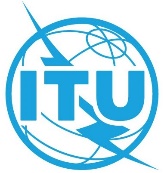 文件 C22/107-C2022年9月30日原文：英文理事会2022年会议最后一次会议的
摘要记录2022年9月24日（星期六）09:35-16:30主席：S. BIN GHELAITA先生（阿拉伯联合酋长国）议题文件1理事会2022年会议最后会议开幕-2经审计的2021财年财务工作报告和外部审计员的报告C22/43、C22/101、C22/1043独立管理顾问委员会（IMAC）的补充报告C22/22(Add.1)4离职后健康保险基金（ASHI）负债的报告C22/465欠款与欠款专帐（第41号决议）C22/11(Rev.1)、C22/INF/17(Rev.1)6审查会费豁免实体的名单C22/10072022年财务状况和预算执行情况C22/102(Rev.1)、C22/1038WTDC-22预算控制委员会的报告C22/INF/189一位理事的发言-10向理事会工作组主席颁奖-11理事会2022年会议闭幕-